The nondiscrimination statement lists all of the prohibited bases for discrimination contained in the USDA Civil Rights Policy Statement. Materials that should have the nondiscrimination statement include print (e.g., brochures, newsletters, education curricula, evaluation tools, etc.) and non-print (e.g., audio, videos, websites, etc.) forms of communication. All materials developed, adapted, or printed with SNAP-Ed funds that are shared in public must include, in a reasonably-sized font, the shortened USDA nondiscrimination statement: “This institution is an equal opportunity provider.”The minimum font size for nondiscrimination statements for brochures is 8-point. For all other printed materials and web pages, the statement must be legible. Failing to use the USDA Nondiscrimination Statement could result in items not being eligible for reimbursement.The full nondiscrimination statement provided below is rarely, if ever, required for SNAP-Ed. It is only necessary to include the full nondiscrimination statement if SNAP or other FNS program eligibility or application information is provided. When in doubt about proper usage of the nondiscrimination statement, contact your MFF SNAP-Ed Project Manager for guidance.Example: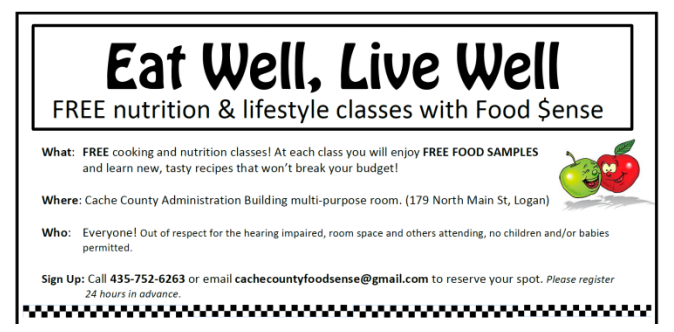 This participant recruitment flyer would require the short nondiscrimination statement since it includes SNAP-Ed program information, such as locations and contact details. Although the program is not explicitly referred to as a “SNAP-Ed” activity, the short nondiscrimination statement is required because the program provides nutrition education using SNAP-Ed funding. For reference, the full USDA nondiscrimination statement is included below:In accordance with Federal civil rights law and U.S. Department of Agriculture (USDA) civil rights regulations and policies, the USDA, its Agencies, offices, and employees, and institutions participating in or administering USDA programs are prohibited from discriminating based on race, color, national origin, sex, religious creed, disability, age, political beliefs, or reprisal or retaliation for prior civil rights activity in any program or activity conducted or funded by USDA.  Persons with disabilities who require alternative means of communication for program information (e.g. Braille, large print, audiotape, American Sign Language, etc.), should contact the Agency (State or local) where they applied for benefits.  Individuals who are deaf, hard of hearing or have speech disabilities may contact USDA through the Federal Relay Service at (800) 877-8339.  Additionally, program information may be made available in languages other than English.To file a program complaint of discrimination, complete the USDA Program Discrimination Complaint Form, (AD-3027) found online at: http://www.ascr.usda.gov/complaint_filing_cust.html, and at any USDA office, or write a letter addressed to USDA and provide in the letter all of the information requested in the form. To request a copy of the complaint form, call (866) 632-9992.  Submit your completed form or letter to USDA by: (1) mail: U.S. Department of Agriculture, Office of the Assistant Secretary for Civil Rights, 1400 Independence Avenue, SW, Washington, D.C. 20250-9410; (2) fax: (202) 690-7442; or (3) email: program.intake@usda.gov.This institution is an equal opportunity provider.For additional information on nondiscrimination statement requirements, see the “Civil Rights and Nondiscrimination” section under Program Parameters in this manual (page 34).All media communications (including media releases, interviews, electronic media, etc.) must include the following credit statement: “This project was funded in whole or in part by the USDA’s Supplemental Nutrition Assistance Program Education through the Michigan Department of Health and Human Services and the Michigan Fitness Foundation.”